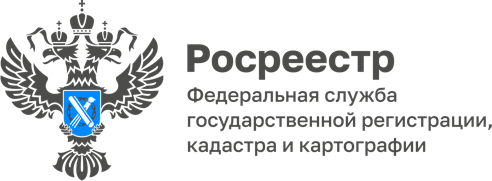 Статистика Управления Росреестра по Волгоградской области	В Управлении Росреестра по Волгоградской области обобщили статистические данные в учетно-регистрационной сфере за период с 27.06 по 03.07.2022: - общее количество заявлений о государственном кадастровом учете и (или) государственной регистрации прав – 6 463, из них в электронном виде -   3 125, что составляет 48,4 % от общего количества заявлений;- общее количество заявлений о государственной регистрации договоров участия в долевом строительстве - 102, из них в электронном виде - 79, что составляет 77,5 % от общего количества заявлений;- общее количество заявлений о государственной регистрации ипотеки, поданных в электронном виде срок государственной регистрации, по которым не превышает 1 день - 191 (96,9%);- количество объектов недвижимости, в отношении которых осуществлены государственный кадастровый учет и (или) государственная регистрация прав в рамках Федерального закона от 05.04.2021 № 79-ФЗ «О внесении изменений в отдельные законодательные акты Российской Федерации» («гаражная амнистия»): 23 земельных участка и 8 гаражей.С уважением,Балановский Ян Олегович,Пресс-секретарь Управления Росреестра по Волгоградской областиMob: +7(937) 531-22-98E-mail: pressa@voru.ru